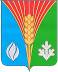 АдминистрацияМуниципального образованияАндреевский сельсоветКурманаевского районаОренбургской областиПОСТАНОВЛЕНИЕ16.02.2024 № 32-пО выделении специальных мест для размещения печатных агитационных материалов по выборам Президента Российской ФедерацииВ соответствии с пунктом 7 статьи 55 Федерального закона «О выборах Президента Российской Федерации» от 10.01.2003 № 19-ФЗ, по предложению территориальной избирательной комиссии Курманаевского района:1. Выделить на территории каждого избирательного участка Курманаевского района следующие специальные места для размещения печатных агитационных материалов:Избирательный участок № 686 село Андреевка1. Здание Дома творчества, расположенное на ул. Ленинская, д.19, село Андреевка2. Здание сельского почтового отделения, расположение на ул. Красноармейская, д. 1, село Андреевка3. Здание МАОУ «Андреевская СОШ», расположенное на ул. Октябрьская, д.1, село АндреевкаИзбирательный участок № 688 село Федоровка1. Здание бывшего детского сада, расположенное на ул.Крестьянская, д. 28, село Федоровка2. Здание ФАП, расположенное на ул. Крестьянская, д.28, село ФедоровкаИзбирательный участок № 690 село Байгоровка1. Здание магазина «Елена» ИП Борисова С.П. (с согласия собственника), расположенное на ул. Советская, д.32, село Байгоровка2. Контроль за исполнением данного постановления оставляю за собой.3. Постановление вступает в силу со дня его опубликования в газете «Вестник».Глава муниципального образования                                                Л.Г. АлимкинаРазослано: в дело, прокурору, муниципальному учреждению Администрация муниципального образования Курманаевский район, собственникам объектов.